Carthage Diagnostic Laboratory-980B Center Street, Carthage, IL 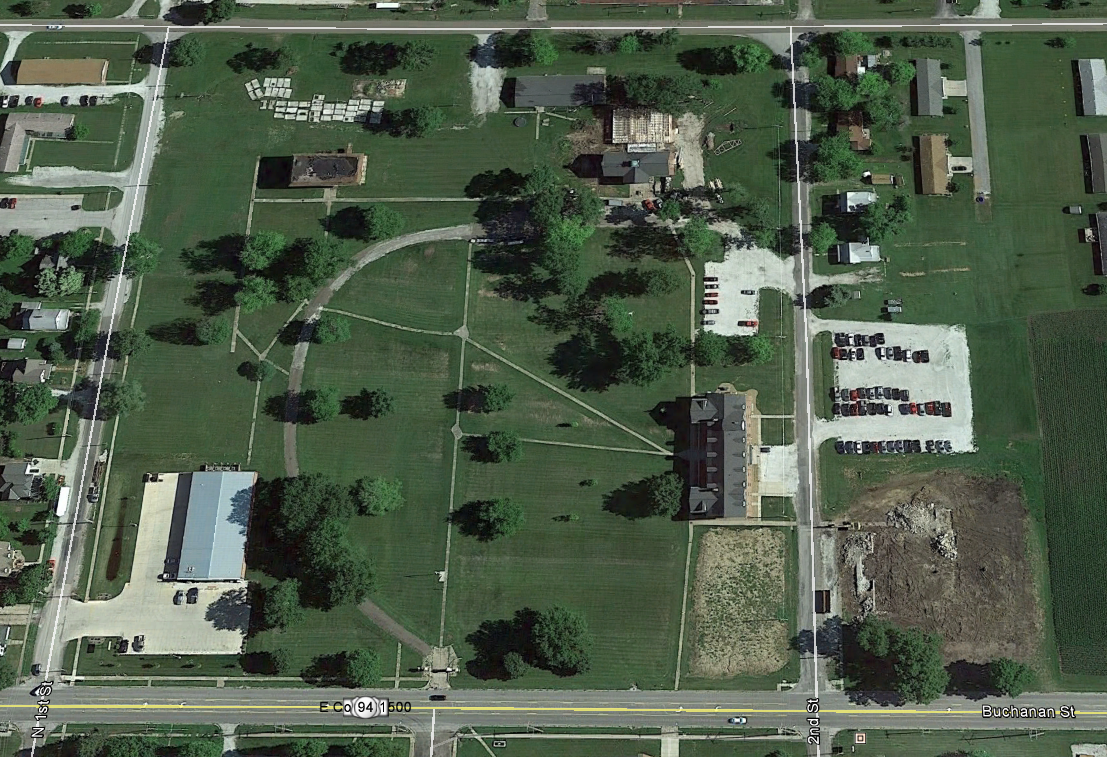 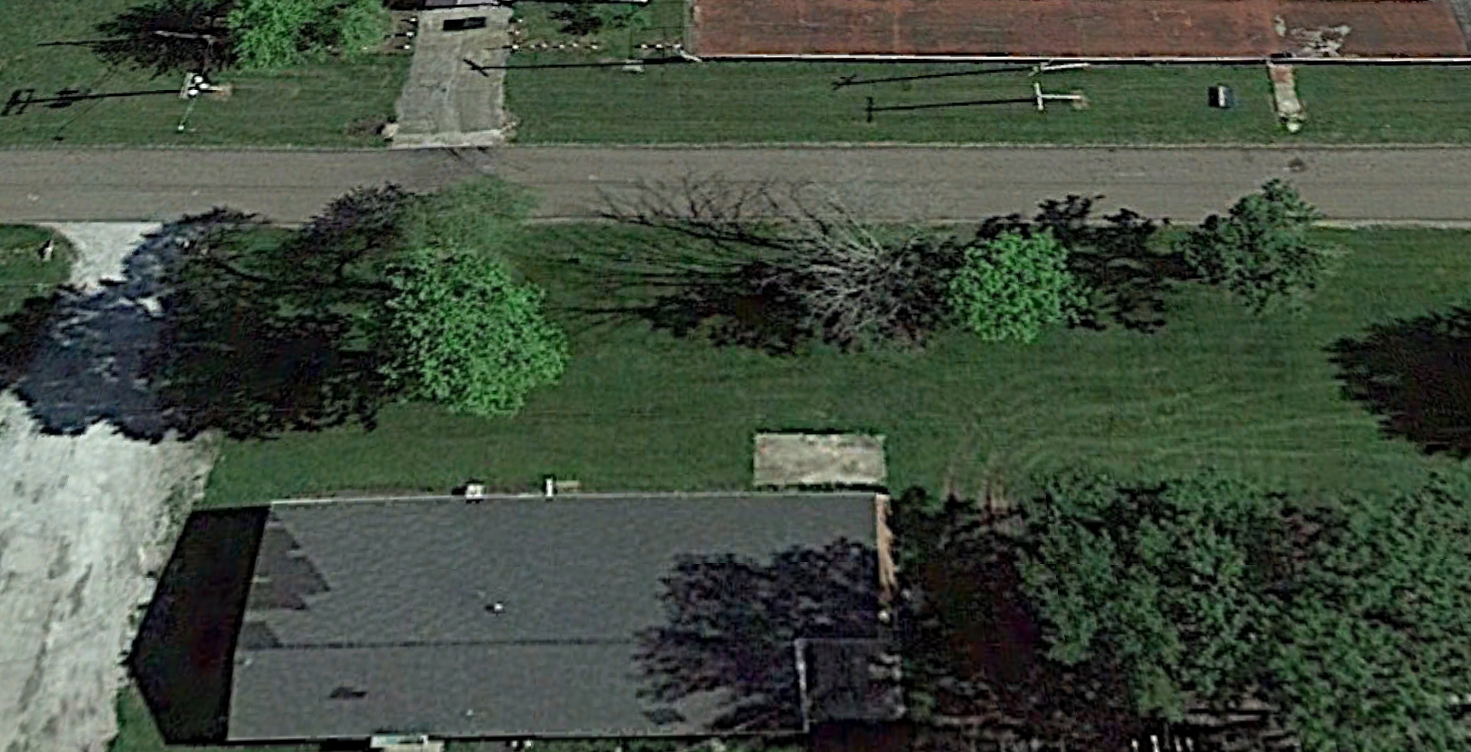 